Консультация для родителей «Книга в жизни ребенка»Главная задача знакомства детей дошкольного возраста с художественной литературой – это воспитание интереса и любви к книге, стремления к общению с ней, умение слушать и понимать художественный текст. 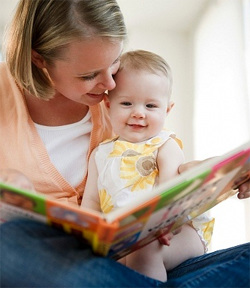 С. Маршак говорил, что есть талант писателя, а есть талант читателя. Как любой талант он спрятан в каждом, его надо открыть, вырастить и воспитать. Ребенок, приученный к книге, обладает бесценным даром легко входить в содержание услышанного или прочитанного. Книга в водит ребенка в мир человеческих чувств: радостей, страданий, отношений, побуждений, мыслей, поступков, характеров. Книга раскрывает человеческие и духовные ценности. Книга, прочитанная в детстве, оставляет более сильный след, чем книга, почитанная в зрелом возрасте. Задача взрослого – открыть ребенку то чудо, которое носит в себе книга, то наслаждение, которое доставляет погружение в чтение. Процесс общения дошкольника с книгой – это процесс становления в нем личности. Ребенок дошкольного возраста является своеобразным читателем. Он воспринимает литературу на слух, и так длится до тех пор, пока он сам не научится читать. Процессом восприятия литературного произведения является познавательная деятельность, в результате которой ребенок осознает воспринятое, проникает в его смысл. Ребенку необходимо «увидеть» главный персонаж, понять его действия, поступки, переживания, разгадать мотивы этих поступков, причины переживаний. Важным моментом деятельности восприятия является эмоциональный отклик на литературное произведение. Ребенок-читатель активно содействует героям и переживает с ним все происходящие события. Он как бы переживает жизнь героев, относится к ним личностно – любит одних, презирает других. Знакомить ребенка с детской литературой желательно ежедневно в свободной форме, хотя бы 30 минут в день. Ведь книга непроизвольно объясняет жизнь общества и природы, мир человеческих отношений. Она развивает мышление, воображение, обогащает эмоции ребенка, дает прекрасные образы русского литературного языка. С ранних лет надо учить малыша относиться к книге, как к величайшей ценности, правильно держать её в руках, правильно перелистывать, знать её место на книжной полке, запоминать название, автора. Можно собирать с ребенком его детскую библиотеку, где будут произведения разного содержания, разных жанров (проза, повести, сказки, стихи, фольклорные жанры). Настоящая детская книга должна быть с четкими, яркими, доступными пониманию ребенка, иллюстрациями. Мы читаем книги вместеС папой каждый выходной, У меня картинок двестиА у папы ни одной. У меня слоны, жирафы, Звери, все до одного-А у папы – никого. У меня в пустыне дикойНарисован львиный следПапу жаль! Ну что за книгаЕсли в ней картинок нет! Чтобы познакомить ребенка с книгой, то её можно не только читать, но и рассказывать, в лицах представляя то, о чем говорится. Приобщая маленького человека к книге, воспитывайте в нем уважение к ней, как к делу рук человеческих! 